    Перелетные птицы. Домашнее задание:      Что сначала, что потом. Придумайте сюжет, составьте    рассказ.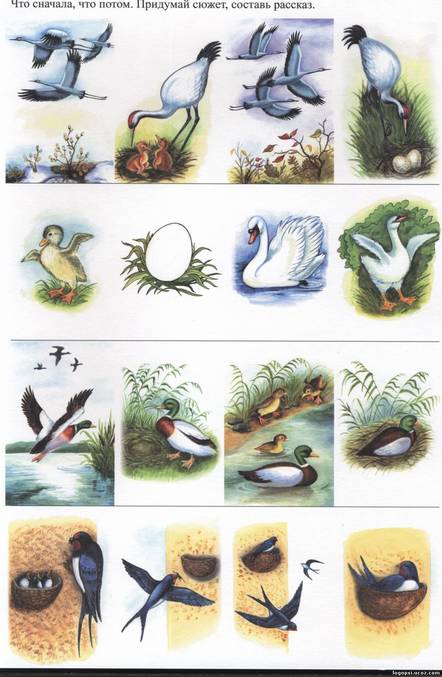 